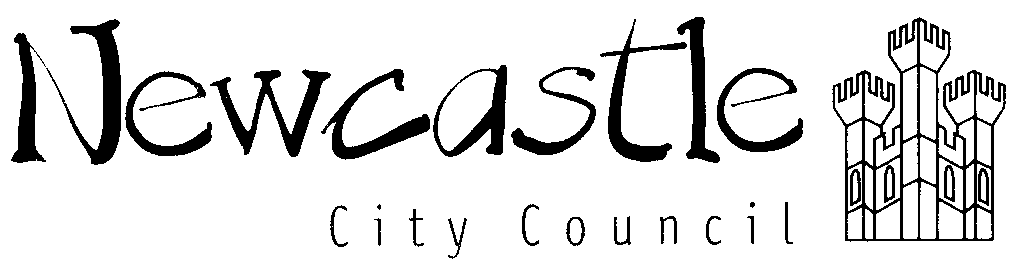 NOTICE OF VACANCY Newcastle City CouncilCASUAL VACANCYIN THE OFFICE OF COUNCILLORNorth Jesmond WardNotice is hereby given under Section 87(2) of the Local Government Act 1972 that a casual vacancy exists in the office of Councillor for the North Jesmond Ward of the City of Newcastle.A by-election will be held upon receipt by the Returning Officer of two requests from local government electors within the local authority area. The date of a by-election will be determined by the Returning Officer but will be within 35 days, excluding dies non, of the required requests being received. All requests must be sent to the Returning Officer, c/o Electoral Services, Civic Centre, Newcastle-upon-Tyne, NE1 8QH. 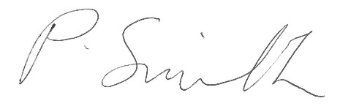 Pam SmithReturning OfficerDate:  24 March 2023Printed and published by the Returning Officer, CIVIC CENTRE, , NE1 8QH